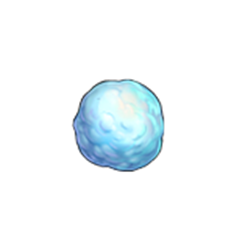 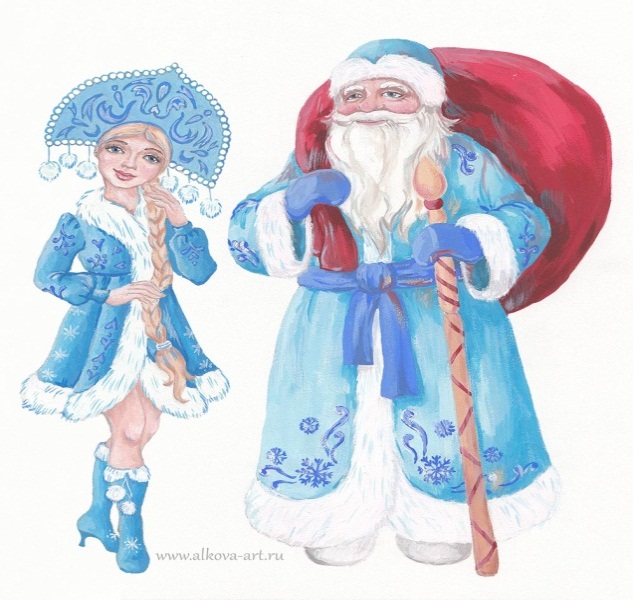 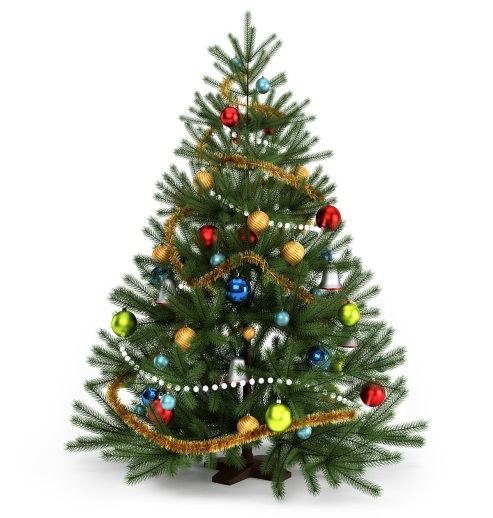 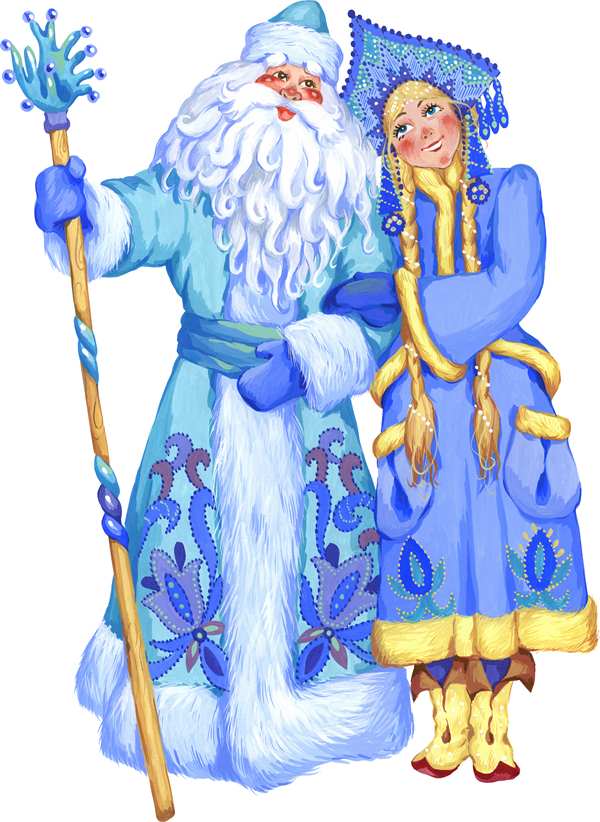 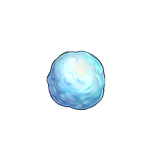 сани и тройка лошадей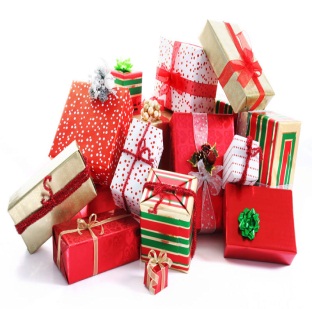 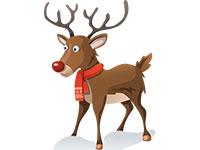 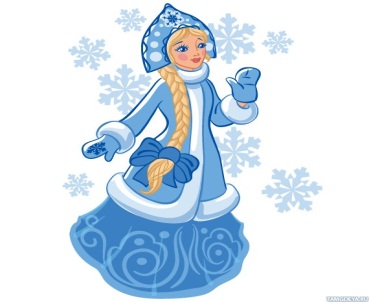 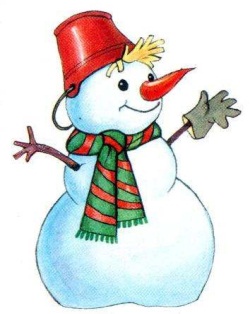 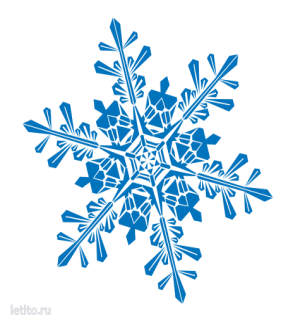 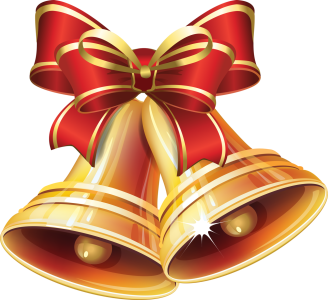 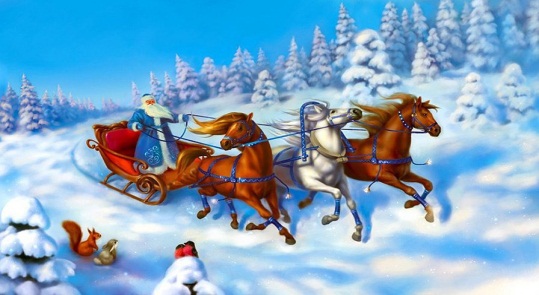 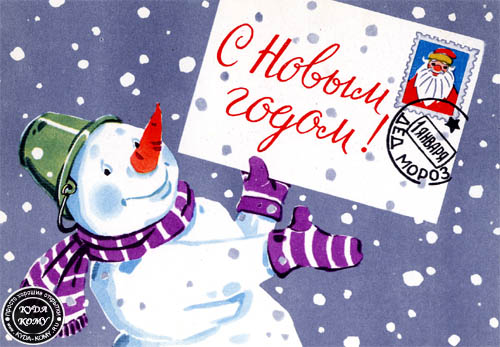 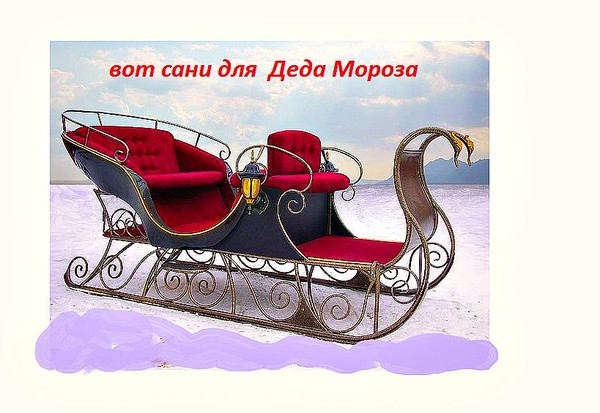 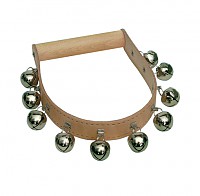 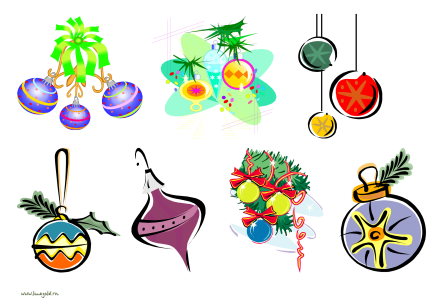 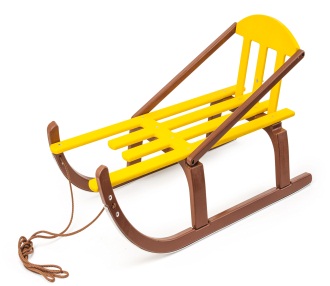 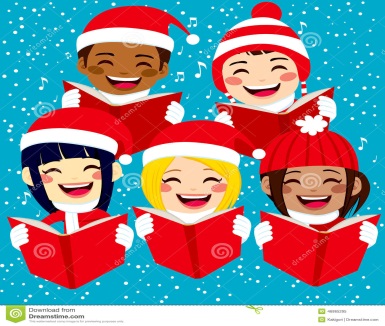 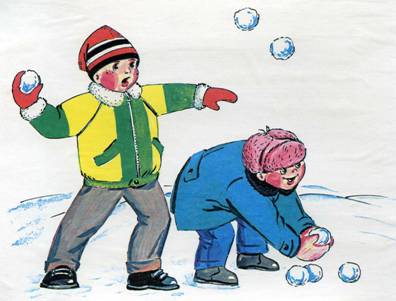 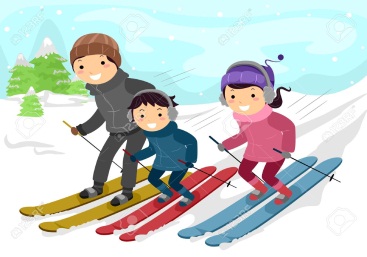 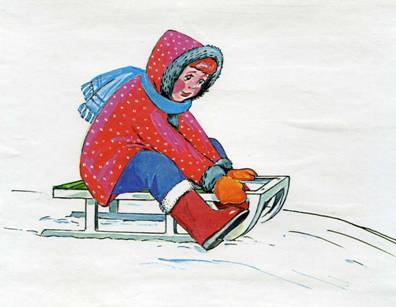 